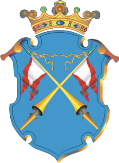 Республика Карелия
АДМИНИСТРАЦИЯ КААЛАМСКОГО СЕЛЬСКОГО ПОСЕЛЕНИЯ
ПОСТАНОВЛЕНИЕот «25» сентября 2017 года                                                                    № 12О проведении публичных слушанийпо проекту Решения Совета   Кааламского сельского поселения «Об утверждении Правил благоустройства,                                           территории Кааламского сельского     поселения».Руководствуясь подпунктом 2 пункта 3 статьи 28 Федерального закона «Об общих принципах организации местного самоуправления в Российской Федерации» № 131-ФЗ от 06.10.2003 года, ст.38 Устава Кааламского сельского поселения и п.3 Положения о публичных слушаниях на территории Кааламского сельского поселенияПостановляю:1. Провести публичные слушания по проекту Решения Совета   Кааламского сельского поселения «Об утверждении Правил благоустройства,                                           территории Кааламского сельского поселения»;2. Публичные слушания проводятся после внесения предложений и рекомендаций по проекту решения;3. Предложения и рекомендации по проекту решения направляются в Администрацию Кааламского сельского поселения в течение 7 дней с момента опубликования проекта решения по адресу: г. Сортавала, п. Кааламо, ул. Центральная, д.5;4. Назначить проведение публичных слушаний на 06 октября 2017 года в 15 час. 00 мин. по адресу: г. Сортавала, п. Кааламо, ул. Центральная, д.5, 2-й этаж;         5. Создать рабочую группу по проведению публичных слушаний в составе:    Мищенко А.М.- Глава Кааламского сельского поселения, председатель рабочей группы
Тарасенко Н.С - Председатель Совета Кааламского сельского поселения;Сологубова Е.В.- Заместитель главы администрации Кааламского сельского поселения;Логинова И.В. – специалист 1 категории администрации Кааламского сельского поселения;        6. Опубликовать настоящее  Постановление с проектом решения Совета   Кааламского сельского поселения «Об утверждении Правил благоустройства,                                           территории Кааламского сельского поселения» в газете «Вести Приладожья», а также разместить на официальном сайте Кааламского сельского поселения в  сети Интернет.7. С проектом Правил можно ознакомиться в администрации Кааламского сельского поселения по адресу: г. Сортавала, п. Кааламо, ул. Центральная, д.5 и (или) на официальном сайте admkaalamskoе.ruГлава Кааламского сельского поселения       			       А.М.Мищенко     ПРОЕКТ СОВЕТ КААЛАМСКОГО СЕЛЬСКОГО ПОСЕЛЕНИЯ         _____  СЕССИЯ  III СОЗЫВАРЕШЕНИЕот «___» октября  2017 г	№ _____Об утверждении Правил благоустройства,                                           территории     Кааламского         сельского     поселения.   В целях обеспечения надлежащего санитарного состояния, чистоты и порядка на территории Кааламского сельского поселения, вовлечение граждан в принятие решений и реализации проектов комплексного благоустройства и развития городской среды, руководствуясь статьями 14, 43 Федерального закона от 06.10.03 г. № 131-ФЗ «Об общих принципах организации местного самоуправления в Российской Федерации», Уставом Кааламского сельского поселения, Совет Кааламского сельского поселения решил:1.   Утвердить Правила благоустройства территории  Кааламского сельского поселения согласно Приложению 1.2. Признать утратившими силу Правила благоустройства, озеленения и содержания территории Кааламского сельского поселения, утвержденные Решением Совета Кааламского сельского поселения № 82 от 16.03.2012 г.  ( в редакции решения № 66 от 27.05.2015г)    3.   Решение вступает в силу со дня, следующего за днем его официального опубликования в средствах массовой информации.Председатель Совета Кааламского сельского поселения                             Н.С.ТарасенкоГлава Кааламского сельского поселения	              	           А.М.Мищенко